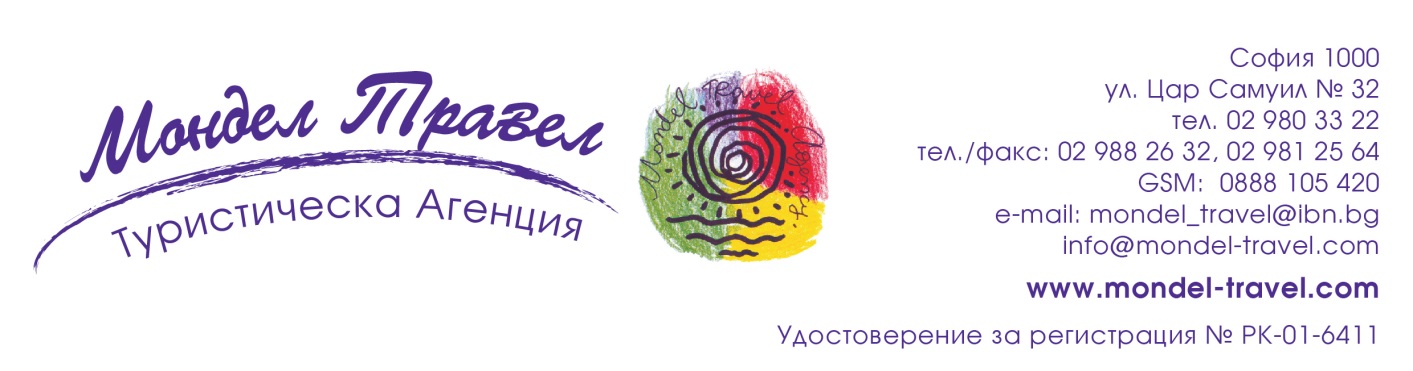 Нова Година Чанаккале, Турция4 дни, 3 нощувки, 3 закуски, 2 вечери на блок маса и Новогодишна вечеря с включени алкохолни и безалкохолни напитки29.12.2019 г.  - 01.01.2020 г. По маршрут: СОФИЯ – ПЛОВДИВ – ХАСКОВО – КПП КАПИТАН АНДРЕЕВО – ЧАНАККАЛЕ - СОФИЯЧанаккале е административен център на Чанакалейската провинция. Той охранява най- издаденото място на пролива Дарданелите. Името на града показва че в миналото е бил център на грънчарството. Най видните антични паметници в Чанаккале са Стария музей представящ експонати открити в Троя и нейните околности. Интерес представлява фортификационното съоръжение “Султан Калеси” което датира от 15 век и е предназначено за контролиране на пролива. Ранно османската крепост “Килитбахир”, разположена на европейското крайбрежие на Дарданелите е 42 метровия мемориал построен в памет на 250 000 турски войници загинали по време на сражението за пролива по времето на Първата Световната война. Тук са разположени военните паметници и на австралийси, английски, френски и новозеландски военни части. Проливът Дарданели или на турски Чанаккале Богаз е разположен на 65 км, като най-тясното място е с ширина 1 км и 300м. В миналото този пролив е бил арена за многобройни борби.Възможност за качване от: ШЕЛ Пазарджик; OMV Пловдив и OMV Хасково1 ден – София – Чанаккале
Отпътуване от София в 06:30 ч., от храм-паметник "Св. Александър Невски", по маршрут София – Капитан Андреево - Чанаккале (540 км - магистрален път). Преминаване с ферибот от Ечеабат към Чанаккале ( 30 минути). Настаняване в Спа хотел Parion 5* разположен на 600 м от центъра на Чанаккале. Вечеря. Нощувка.2 ден – Чанаккале – Троя
Закуска. По желание и срещу допълнително заплащане: * Екскурзия до Троя или * Комбинирано посещение на Асос и Троя. На 30 км. Южно от Чанаккале е разположен хълма Хисарлък, където се е развихрила знаменитата троянска война, която Омир е описал в своите епични поеми Илиада и Одисея. В Древността Троя бил малък град с характерна западноевропейска култура, рязко отличаваща се от централно анадолската. Троянската война се смята за първата международна война. След нея градът е завладяван много пъти, унищожаван от земетресения и отново построяван. В хода на археологическите разкопки са открити 9 основни слоеве на древната Троя. Първото троянско селище е било с диаметър 100 метра и е било доста примитивно от глинен керпич. То е съществувало между 3000 и 2600 г. пр.н.е. Според археологическите следи то е разрушено от пожар. От 2600 до 2300 год.пр.н.е. датира следващото селище, което е по развито и богато. През 1873 год немския археолог Шлиман открива знаменито троянско гробище в което са открити множество оръжия, медни съдове, части от скъпоценни украшения, златни съдове от доисторическия и ранноисторическия период. Той пренася безценните находки в Германия които за голямо съжаление изчезват по времето на Втората Световна война. Следващото селище датира от ІІІ, ІV, и V век.пр.н.е. този слой свидетелства за период на упадък в историята на древния град. Връщане в хотела. Свободно време за почивка и СПА процедури. Вечеря. Нощувка.3 ден – Чанаккале
Закуска. Свободно време за почивка, разходка в Чанаккале и разглеждане на забележителностите на града, шопинг и релакс в Спа центъра на хотела. Празнична Новогодишна Вечеря с включени алкохолни и безалкохолни напитки без лимит и Празнична програма. Нощувка.4 ден – Чанаккале – София
Късна закуска. Отпътуване за България. Пристигане в София късно вечерта.Отстъпка 85 лв. от пакетните цени за желаещи да пътуват със собствен транспорт.

Пакетната цена включва:
- Транспорт с лицензиран туристически автобус
- 3 нощувки със закуски
- 2 стандартни вечери на богата блок маса без напитки
- Празнична Новогодишна вечеря с програма
- алкохолни и безалкохолни напитки без лимит по време на Празничната вечеря
- безплатно ползване на басейни, фитнес, сауна, парна баня,
- медицинска застраховка с асистанс на Булстрад с покритие 5000 евро
- фериботни и пътни такси
- екскурзовод / водач от фирмата организаторПакетната цена не включва:- Полудневна екскурзия до древна Троя – 25 евро с включени входни такси/ 13 евро дете от 07-12 г., дете до 7 г – Безплатно.
- Целодневна екскурзия до Асос и Троя (комбинирана) – 40 евро с включени входни такси/ 20 евро дете от 07-12 г., дете до 7 г – Безплатно 
- разходи от личен характерЗабележка! Празничната новогодиншна вечеря на 31.12.2019г. в хотел "Parion" ще продължи до 03.00ч. на 01.01.2020г. като алкохолни и безалкохолни напитки ще се сервират безплатно до 01.00 часа.
Ако след посочения час туристите желаят да си поръчват напитки могат да го направят срещу допълнително заплащане. Информация за хотел Parion 5* - www.parionhotel.com
Parion Hotel е в сърцето на Чанаккале на пешеходно разстояние от центъра и 12 минути пеша от плажа. Предлага на своите гости закрит басейн, както и СПА и уелнес център с турска баня. В цялата сграда има безплатен Wi-Fi достъп. Фитнес центърът на място е идеален за тренировки.
Елегантно обзаведени, всички стаи в хотел Parion са оборудвани с антибактериален климатик, сейф, минибар и плоскоекранен телевизор със сателитни канали. Самостоятелните бани включват душ, сешоар и безплатни тоалетни принадлежности.
Можете да започнете деня си с богата закуска на шведска маса и да се насладите на обяда и вечерята в а ла карт ресторанта. Можете също да опитате разнообразие от напитки и освежаващи питиета в бара на хотела.
Рецепцията е на разположение 24 часа в денонощието и предлага рум-сървиз, обмяна на валута и съхранение на багаж. Пране, химическо чистене и гладачни услуги се предоставят при поискване.Хотелът е на 2 километра от автогарата на Чанаккале. Летище Canakkale е на 1 километър. На място има безплатен обществен паркинг.Забележка:
- Начин на плащане: депозит – 30% от пакетната цена при резервация, доплащане – до 20 дни преди отпътуване.
- Минимален брой туристи за осъществяване на екскурзията: 35 туристи.
- Срок за уведомяване при недостигнат минимален брой туристи: 7 дни преди началната дата.
- Необходими документи:  задграничен паспорт; няма визови, санитарни и медицински изисквания; за деца до 18 г,. пътуващи с един или без родител, нотариално заверено пълномощно от единия или двамата родители!
- Туроператорът си запазва правото да прави промени в реда на екскурзиите и часовете им на провеждане по време на програмата
- Застраховките Помощ при пътуване в чужбина и Отмяна на пътуване се сключват със ЗАД „Армеец“, или “Bulstrad Life Vienna Insurance Group”.Условия за анулация:
- В случай на отказ от пътуването и прекратяване на договора от страна на Потребителя, Туроператорът удържа следните неустойки:
при наличие на повече от 30 дни преди датата на отпътуване – неустойка не се удържа;
от 29-ия до 20 – ия календарни дни преди датата на заминаване се удържа 100% от внесеният депозит;
от 20-ия до 10 - ия календарен ден преди датата на заминаване се удържа 75% от общата цена на организираното пътуване;
под 10 календарни дни се удържа 100% от стойността на организираното пътуване.Начин на плащане: депозит – 30 % от пакетната цена, доплащане – до 20 дни преди датата на отпътуване.Минимален брой туристи за осъществяване на екскурзията: 35 туристи.Срок за уведомление при недостигнат минимален брой туристи: 7 дни преди началната дата.Необходими документи: лична карта или задграничен паспорт; няма визови, санитарни и медицински изисквания.Застраховка „Отмяна от пътуване“: предоставяме възможност за сключване на допълнителна  застраховка “Отмяна на пътуване” по чл. 80, ал. 1, т.14 от Закона за туризма, покриваща разходите за анулиране на пътуването, за съкращаване и прекъсване на пътуването, поради здравословни причини на пътуващия, негови близки, неотложно явяване на дело, съкращаване от работа и др. Стойността на застраховката се изчислява на база крайна дължима сума по договора, като има значение и възрастта на Потребителя. В зависимост от възрастта на туриста стойността на застраховката е между 3% и 8% върху крайната дължима сума по договора за организирано пътуване.Туроператор “ТА Мондел Травел” е застрахована по смисъла на чл. 97, ал.1 от Закона за туризма в застрахователна компания АЛИАНЦ БЪЛГАРИЯ със застрахователна полица №13160193000000023
/валидна от 31.07.2019 г. до 30.07.2020 г./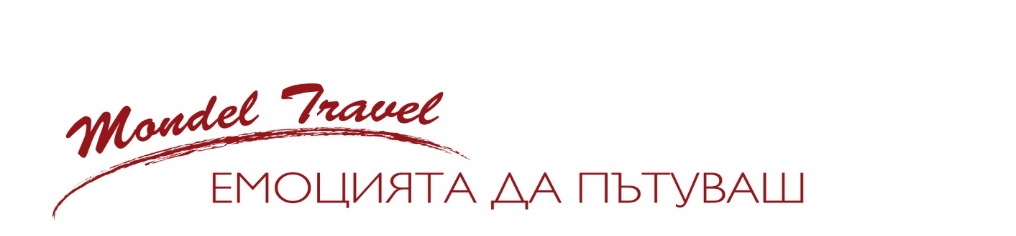 СПА Хотел Парион 5 *
www.parionhotel.comНа човек в 
двойна стаяТрети 
възрастен 
в двойна стаяЕдинична стаяДете от 0-6.99 г. с 
двама възрастни в 
двойна стаяДете от 7-12.99 г. с 
двама възрастни в 
двойна стая29.12.2019 - 01.01.2020455 лв.410 лв. 665 лв. 140 лв. 290 лв.